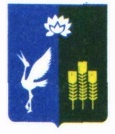 МУНИЦИПАЛЬНЫЙ КОМИТЕТПРОХОРСКОГО СЕЛЬСКОГО ПОСЕЛЕНИЯСПАССКОГО МУНИЦИПАЛЬНОГО РАЙОНАПРИМОРСКОГО КРАЯ            РЕШЕНИЕ22 февраля 2024 года		    с. Прохоры				№ 147О назначении публичных слушанийпо проекту решения Муниципального комитета Прохорского сельского поселения Спасского муниципального района«О внесении изменений в Устав Прохорского сельского поселения Спасского муниципального района»Руководствуясь пунктом 1 части 3 статьи 28 Федерального закона от 6 октября 2003 года № 131-ФЗ «Об общих принципах организации местного самоуправления в Российской Федерации», п.п. 1 п. 3 ст. 16 Устава Прохорского сельского поселения Спасского муниципального района, Положением «О публичных слушаниях в Прохорском сельском поселении», утвержденным решением Муниципального комитета Прохорского сельского поселения Спасского муниципального района от 19 сентября 2017 года № 128, Муниципальный комитет Прохорского сельского поселения Спасского муниципального районаРЕШИЛ:	1. Назначить на 27 марта 2024 года на 15-00 публичные слушания по проекту решения Муниципального комитета Прохорского сельского поселения Спасского муниципального района «О внесении изменений в Устав Прохорского сельского поселения Спасского муниципального района» по адресу: с.Прохоры, улица Ленинская, 66 (актовый зал).2. Утвердить проект решения Муниципального комитета Прохорского сельского поселения Спасского муниципального района «О внесении изменений в Устав Прохорского сельского поселения Спасского муниципального района» (прилагается).3. Установить срок подачи предложений и рекомендаций экспертов по проекту решения Муниципального комитета Прохорского сельского поселения Спасского муниципального района «О внесении изменений в Устав Прохорского сельского поселения Спасского муниципального района» до 26 марта 2024 года. Учет предложений и участие граждан в обсуждении указанного вопроса проводится в порядке, установленном Положением «О публичных слушаниях в Прохорском сельском поселении», утвержденным решением Муниципальным комитетом Прохорского сельского поселения Спасского муниципального района от 19 сентября 2017 года № 128 4. Назначить ответственным за подготовку и проведение первого заседания оргкомитета, организацию публичных слушаний Муниципальный комитет Прохорского сельского поселения Спасского муниципального района (Д.В. Веремчук).5. Утвердить следующий состав оргкомитета по проведению публичных слушаний:Веремчук Д.В. – председатель Муниципального комитета Прохорского сельского поселения Спасского муниципального района.Степанова С.А. – заместитель председателя Муниципального комитета Прохорского сельского поселения Спасского муниципального района.Васильев В.С. – депутат Муниципального комитета Прохорского сельского поселения Спасского муниципального района.Лопатко Е.А. – глава Прохорского сельского поселения Спасского муниципального района. Рогонян Ж.И.. – главный специалист администрации Прохорского сельского поселения Спасского муниципального района.Брусенцова А.Н. – директор МКУ «ЦКДСД».6. Настоящее решение подлежит официальному опубликованию.Председатель Муниципального комитетаПрохорского сельского поселения						Д.В. ВеремчукМУНИЦИПАЛЬНЫЙ КОМИТЕТПРОХОРСКОГО СЕЛЬСКОГО ПОСЕЛЕНИЯСПАССКОГО МУНЦИПАЛЬНОГО РАЙОНАПРИМОРСКОГО КРАЯР Е Ш Е Н И Е (ПРОЕКТ)   «    » марта 2024 года                   с. Прохоры                                    № О внесении изменений и дополнений в Устав Прохорского сельского поселенияРуководствуясь Федеральными Законами от 06.10.2003 года  № 131-ФЗ «Об общих принципах организации местного самоуправления в Российской Федерации»,  Федеральным законом от 14.03.2022 № 60-ФЗ  «О внесении изменений в отдельные законодательные акты Российской Федерации», в связи с вступлением в силу Федерального закона от 10.07.2023 года № 286- ФЗ «О внесении изменений в отдельные законодательные акты», Федерального закона № 420 от 04.08.2023 года «О внесении изменений в Федеральный закон от 06.10.2003 года № 131 –ФЗ «Об общих принципах организации местного самоуправления в Российской Федерации» итоговый протокол публичных слушаний от «___» марта 2024 года утвержденный решением муниципального комитета от «___» марта 2024 года № ___, Уставом Прохорского сельского поселения,  муниципальный комитет Прохорского  сельского поселенияРЕШИЛ:Внести в Устав Прохорского сельского поселения следующие изменения и дополнения:статью 36 Устава- исключить;в пункте 5 статьи 10 слова «избирательную комиссию муниципального образования» заменить словами «территориальную избирательную комиссию Спасского района»;абзац 3 пункта 15 статьи 10 после слов территориальную избирательную комиссию» дополнить словами «Спасского района»;в абзаце 2 пункта 16 статьи 10 слова « избирательной комиссией Прохорского сельского поселения» заменить словами « территориальной избирательной комиссией Спасского района»подпункт 3 пункта 2 статьи 25- исключить;      6) пункт 6 ст.28 дополнить подпунктом следующего содержания:«6.4 Депутат, член выборного органа местного самоуправления, выборное должностное лицо местного самоуправления, иное лицо, замещающее муниципальную должность, освобождаются от ответственности за несоблюдение ограничений и запретов, требований о предотвращении или об урегулировании конфликта интересов и неисполнение обязанностей, установленных настоящим Федеральным законом и другими федеральными законами в целях противодействия коррупции, в случае, если несоблюдение таких ограничений, запретов и требований, а также неисполнение таких обязанностей признается следствием не зависящих от указанных лиц обстоятельств в порядке, предусмотренном частями 3 - 6 статьи 13 Федерального закона от 25 декабря 2008 года N 273-ФЗ "О противодействии коррупции»»;7) пункт 1.1 ст.31 дополнить подпунктом 1 следующего содержания:1) Глава Прохорского сельского поселения освобождается от ответственности за несоблюдение ограничений и запретов, требований о предотвращении или об урегулировании конфликта интересов и неисполнение обязанностей, установленных настоящим Федеральным законом и другими федеральными законами в целях противодействия коррупции, в случае, если несоблюдение таких ограничений, запретов и требований, а также неисполнение таких обязанностей признается следствием не зависящих от него обстоятельств в порядке, предусмотренном частями 3 - 6 статьи 13 Федерального закона от 25 декабря 2008 года N 273-ФЗ "О противодействии коррупции".    2. Направить настоящее решение в Управление Министерства юстиции Российской Федерации по Приморскому краю для государственной регистрации.3. Решение вступает в силу после опубликования в газете «Родное село» и размещении на официальном сайте администрации Прохорского сельского поселения в сети «Интернет».Глава Прохорского сельского поселения                                             Е.А. Лопатко